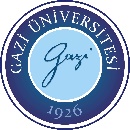 İLGİLİ BÖLÜM / ANABİLİM DALI / BİLİM DALI BAŞKANI VEYAKURUM SORUMLUSUNUN BİLGİLENDİRİLDİĞİNE DAİR BELGEGAZİ ÜNİVERSİTESİ ETİK KOMİSYONUNA………………….……Öğrencisi…………………………………………….….’ın, Danışman unvanı ve adı yazılacak……………………………………………………………………………………………………………………’nın danışmanlığında yürüttüğü………………………………………………………………………………………………………………………………………………………………………………………….. isimli tez çalışması hakkında bilgilendirildim.Bilgilerinize arz ederim.							Tarih: 							Kurum: 							Unvan: Ad ve Soyad: İmza:                                        